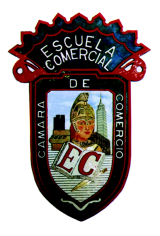 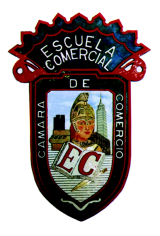 PROF. ELIZABETH DE LOS RIOS			GRUPO: 43ATEMA: TRABAJAR CON DIAPOSITIVAS		HORAS: 1 practica.DEL 15 AL 19 DE ENERO 2018OBJETIVO: Aprender a utilizar y localizar dentro Power point, los diferentes comandos que se pueden usar para la creación de una presentación, y aplicar el conocimiento anterior y actual, para realizar el caso práctico de esta semana.INTRODUCCION.Un caso práctico es una prueba en la que se plantean varios casos o supuestos relativos a situaciones problemáticas con las que nos podemos encontrar en un centro escolar o en un trabajo.Lo que se espera principalmente es que el alumno demuestre un dominio de las técnicas de trabajo propias de la especialidad, es decir, capacidad para aplicar sus conocimientos al abordaje de situaciones problemáticas que se presentan a la hora de entregar sus trabajos con ciertos requerimientos por parte de los profesores.DESARROLLO DEL PROBLEMA:Los alumnos de la Cámara de Comercio tienen que entregar una presentación con ciertas características para entregar a la profesora de computación. Y deberán aplicar los siguientes temas al documento:TRABAJAR CON DIAPOSITIVASEliminar diapositivas con un diseño específicoInsertar álbum de fotografíasCambiar el tamaño de las diapositivasCambiar la orientación de las diapositivasAplicar un tema de diseño a diapositivasCambiar la combinación de colores del tema de diseñoCambiar las fuentes del tema de diseñoCambiar los efectos del tema de diseñoEstablecer un tema de diseño como predeterminadoCASO PRACTICO.EJERCICIO DE POWER POINT 1.- Realizar una presentación en Power point de 5 diapositivas.2.- La primera de ellas con el título de la diapositiva, tu nombre y tu grupo.3.- Se recomienda no usar más de 7 renglones de información, a menos que sea necesario, si son imágenes puedes llenar la diapositiva, si conoces la información.4.- En la segunda diapositiva, vas a poner los objetivos.5.- En la tercera diapositiva, la definición.6.- El tema que utilizaras es la Robótica.7.- Utiliza para guiarte la presentación que te envió al correo de tus compañeros. La presentación se llama: alcoholalcoholismo8.- Inserta 2 imágenes en la diapositiva 4 y 1 imagen a la diapositiva 5.9.- Entrega la impresa el miércoles 17 de enero.PREGUNTAS Y CUESTIONAMIENTOS.1.- ¿Como ayudamos a los alumnos a llegar al objetivo del caso práctico?2.- Preguntar a la maestra de computación, que tipo de presentación deberán realizar y preguntar que especificaciones tiene el trabajo, que datos se requieren en el trabajo a entregar. 3.- ¿Encontraste todas las instrucciones la solución del caso práctico?5.- Imprimirás tanto el documento, así como las hojas con las instrucciones de tu tarea, y les colocaras pie de página, con los datos que ya conoces, para entregar el miércoles 17 de enero.6.- Responderás y entregaras el caso práctico correspondiente a la segunda semana de enero.7.- Harás la lectura, pegaras y resumirás 4 artículos de periódico, revista o de internet, en tu cuaderno. Para entregar el martes 16 de diciembre. DESARROLLO DE LA CLASE:Dentro de la clase en el laboratorio de computo y en tu casa entrando a la nube con el identificador de la escuela tu nombre de usuario y tu contraseña, y utilizando la computadora y el Procesador de Textos.  1.- Se hará la lectura y copiaras en tu cuaderno cada uno de los contenidos del Testing Program correspondientes al segundo examen parcial de la Competencia Manejar y editar el texto 2.- Se verán y estudiaran los videos de cómo realizar cada uno de los procedimientos descritos para resolver los reactivos que se aplicaran en el examen.3.- Posteriormente se copiará y responderá el reactivo o reactivos de cada uno de los temas, con los pasos necesarios para finalizar con éxito tu práctica. *Todo lo que hagas de Testing Program deberá estar en tu cuaderno, con la fecha del día y el nombre de la Competencia que estamos trabajando.